«Утверждаю»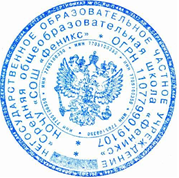 Директор НОЧУ «СОШ «Феникс»: 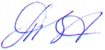 Зверева Т. И. /____________/«01» февраля 2019 г.ПОЛОЖЕНИЕОБ ИТОГОВОЙ АТТЕСТАЦИИ УЧАЩИХСЯ 9-х и 11-х	КЛАССОВОбщие положенияИтоговая аттестация является средством диагностики успешности освоения учащимися программ основного общего и среднего полного образования.Настоящее Положение разработано в соответствии с Федеральным законом от 29 декабря 2012 г. № 273-ФЗ  РФ «Об образовании в Российской Федерации», Уставом  НОЧУ «СОШ «Феникс»Положение «Об итоговой аттестации учащихся» утверждается педагогическим советом школы.Задачами итоговой аттестации учащихся является:контроль за выполнением Федерального закона от 29 декабря 2012 г. № 273-ФЗ  РФ «Об образовании в Российской Федерации», Федерального закона "Об основных гарантиях прав ребенка в Российской Федерации" от 24.07.1998 № 124-ФЗ;установление фактического уровня знаний, умений и навыков выпускников 9, 11-х классов и сравнение этого уровня с требованиями государственных образовательных стандартов;контроль за обеспечением повышенного уровня образования в профильных классах в соответствии с нормативными актами, регламентирующими их работу.Не менее чем за месяц до начала итоговой аттестации заместитель директора по учебно-воспитательной работе обязан ознакомить учащихся 9, 11-х классов, их родителей (законных представителей) с настоящим Положением.Организация итоговой аттестацииИтоговая аттестация выпускников 9, 11-х классов проводится в форме письменных и устных экзаменов в сроки, установленные Министерством образования Российской Федерации.Итоговая аттестация выпускников 9 класса предусматривает проведение не менее четырех экзаменов, два из которых (письменные экзамены по русскому языку и математике) – обязательные, устанавливаются Министерством образования Российской Федерации, а остальные выбираются выпускниками общеобразовательных классов из  предметов, изучавшихся в девятом классе.Итоговая аттестация выпускников 11 класса предусматривает проведение обязательных двух экзаменов (по русскому языку и математике),  и экзаменов по выбору в формате ЕГЭ в дни, определенные и утвержденные Министерством образования РФ.Формы проведения обязательных выпускных  экзаменов в 9 классе согласовываются с учащимися и их родителями (законными представителями) (в традиционной форме или формате ГВЭ),  формы проведения  экзаменов по выбору рассматриваются  и  утверждаются на заседании педагогического совета школы.Итоговая аттестация учащихся 9, 11  классов проводится в соответствии с Расписанием проведения единого государственного экзамена, основного государственного экзамена и государственного выпускного экзамена, утвержденным Министерством образования РФ, которое доводится до сведения учителей, учащихся и их родителей (законных представителей) с момента его утверждения.Для подготовки к итоговой аттестации учащихся приказом директора школы ежегодно создается комиссия в составе:-         председателя комиссии, которым может быть директор школы или его заместитель по учебной работе; -        учителя, преподающего в данном классе;-        ассистента.Ответственность за организацию подготовки к итоговой аттестации  возлагается на председателя комиссии.К итоговой аттестации допускаются учащиеся 9 и 11-х классов, освоившие общеобразовательную  программу не ниже уровня требований образовательных Госстандартов.Допуск к итоговой аттестации учащихся оформляется протоколом Педсовета, на основании которого издается приказ по школе.Выпускнику, заболевшему в период итоговой аттестации, предоставляется возможность сдать пропущенные экзамены по выздоровлении. Разрешение на сдачу пропущенных экзаменов дает отдел образования по ходатайству школы. Результаты итоговой аттестации учащихся оцениваются количественно по пятибалльной системе в соответствии с действующими нормами оценки знаний, умений и навыков. Отметки экзаменационной комиссии выставляются в протоколе экзамена:- устного – в день его проведения;- письменного – на следующий день после дня проведения экзамена.Итоговая отметка по предмету определяется на основании годовой и экзаменационной. При неудовлетворительной экзаменационной отметке не может быть выставлена положительная итоговая отметка.По результатам проведения итоговой аттестации в 9 классе председатель экзаменационной комиссии не более чем через 2 недели после ее окончания представляют аналитическую справку, с которой знакомит членов педагогического коллектива на заседании заключительного педсовета по итоговой аттестации.Аналитическая справка по итогам и решение заключительного педсовета служат основанием для рекомендаций учителям, зам.директора по учебно-воспитательной работе по совершенствованию учебно-воспитательного процесса, методики преподавания, организации контроля знаний учащихся в новом учебном году.Порядок выпуска обучающихся и выдачи документов об  образованииВыпускникам 9, 11-х классов, прошедших итоговую аттестацию, выдается документ государственного образца о соответствующем уровне образования:Выпускникам 9 класса - аттестат об основном общем образовании.Выпускникам 11 класса - аттестат о среднем  общем образовании.Выпуск учащихся 9,11-х классов оформляется протоколом Педсовета, на основании которого издается приказ по школе.В аттестат об основном общем образовании выставляются итоговые отметки по всем предметам, которые изучались в 9 классе. В аттестат о среднем  общем образовании выставляются итоговые отметки по предметам, которые изучались в 10-11-х классах.Выпускникам, изучавшим факультативные курсы, указанные в учебном плане, в документе об образовании делается соответствующая запись.В документе об образовании отметка по каждому предмету проставляется цифрами и в скобках словами: 5(отлично), 4 (хорошо), 3(удовлетворительно).Документы об образовании заполняются черными чернилами, тушью и пастой, а также с помощью печатающих устройств, подписываются директором школы. В документе об образовании указываются наименование общеобразовательного  учреждения в точном соответствии с его Уставом, его номер и местонахождение.  Документ заверяется печатью школы. Оттиск печати должен быть ясным, четким,  легко читаемым.Подчистки, исправления, приписки, зачеркнутые слова и незаполненные строки в    документах об образовании не допускаются.Учащиеся 9-х классов, не прошедшие повторную итоговую аттестацию хотя бы по одному предмету, по усмотрению родителей (законных представителей) оставляются на повторное обучение или получают справку установленного образца. Учащимся 11-х классов, не прошедшим повторную аттестацию хотя бы по одному предмету, выдается справка установленного образца. В справке указываются годовые   и экзаменационные оценки (в том числе и неудовлетворительные) по всем  предметам, изучавшимся в 10, 11-х классах.Вышеуказанным лицам предоставляется право через год пройти итоговую аттестацию в форме экстерната, при этом ранее проходившие  итоговую аттестацию сдают экзамены по тем предметам, по которым в справке  выставлены неудовлетворительные отметки.Документы об образовании выпускники получают в школе на торжественном  мероприятии, посвященному выпуску учащихся школ. Награждение выпускниковЗа особые успехи в учении выпускники школы могут награждаться золотой или серебряной медалью, похвальной грамотой.Выпускнику 9 класса, имеющему годовые и итоговые отметки «5» по всем предметам, выдается аттестат об основном общем образовании с отличием.Награждение выпускников 11-х  классов золотой и серебряной медалями «За особые   успехи в учении» и похвальной грамотой «За особые успехи в изучении отдельных предметов» осуществляется в соответствии с Положением о золотой и серебряной  медалях и похвальной грамоте, утверждаемом Министерством образования   Российской Федерации.Изменения и дополненияПоложения об итоговой аттестации может быть изменено и дополнено в соответствии с вновь изданными нормативными актами муниципального, регионального, федерального органов управления образованием.Учащиеся 9, 11-х классов, их родители (законные представители) должны быть своевременно (не менее чем за 2 недели до начала итоговой аттестации) ознакомлены со всеми изменениями и дополнениями, внесенными в данное Положение. 